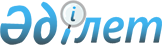 Об утвеpждении Положения о поpядке учета, оценки и pеализации конфискованного, бесхозяйного имущества, имущества, пеpешедшего по пpаву наследования к госудаpству, кладов, а также изделий из дpагоценных металлов и дpагоценных камней, пpинятых ломбаpдами и не востpебованных в сpок
					
			Утративший силу
			
			
		
					Постановление Кабинета Министpов Республики Казахстан от 13 маpта 1992 года N 236. Утратило силу - постановлением Правительства РК от 28 сентября 2000 г. N 1467 ~P001467



          Кабинет Министров Республики Казахстан постановляет:




          1. Утвердить прилагаемое Положение о порядке учета, оценки и
реализации конфискованного, бесхозяйного имущества, имущества,
перешедшего по праву наследования к государству, кладов, а также
изделий из драгоценных металлов и драгоценных камней, принятых
ломбардами и не востребованных в срок.




          2. Министерству транспорта, Министерству связи Республики
Казахстан с участием заинтересованных министерств и ведомств в
месячный срок пересмотреть отраслевые нормативные акты, регулирующие
поступления доходов от реализации бездокументных и не востребованных
грузов и багажа на транспорте, доходов от реализации учреждениями
связи вложений, оказавшихся в неврученных отправлениях.








              Премьер-министр




          Республики Казахстан





                                                Утверждено



                                     постановлением Кабинета Министров
                                           Республики Казахстан
                                        от 13 марта 1992 г. N 236











                                                      П О Л О Ж Е Н И Е




                      о порядке учета, оценки и реализации конфискованного,




                            бесхозяйного имущества, имущества, перешедшего




                      по праву наследования к государству, кладов, а также




                        изделий из драгоценных металлов и камней, принятых




                                    ломбардами и не востребованных в срок 
<*>



          Сноска. В тексте Положения слово "Нацгосбанк" заменено
словом "Нацбанк" - постановлением от 4 апреля 1994 г. N 322.








                                                      I. Общие положения








          1. Настоящее Положение распространяется на:




          а) имущество, конфискованное на основании приговоров, определений
и постановлений судов и переданное налоговым органам для реализации;
<*>



          Сноска. В подпункт "а" внесены изменения - постановлением от
4 апреля 1994 г. N 322.




          б) имущество, признанное в установленном порядке бесхозяйным;




          в) имущество, перешедшее в установленном порядке по праву




наследования к государству;
     г) клады;
     д) изделия из драгоценных металлов и драгоценных камней, принятые
ломбардами и не востребованные в срок. 
<*>

     Сноска. Подпункт "д" изменен постановлением от 3 декабря 1993 г.
N 1216.
     2. Порядок учета, оценки и реализации имущества, установленный 
настоящим Положением, не распространяется на:
     а) не востребованное от органов связи имущество (в том числе
ценности), отправленное посылками, бандеролями, письмами и денежными
переводами;
     б) бездокументные, невостребованные грузы и невостребованный
багаж на железнодорожном, авиационном, водном и автомобильном
транспорте;
     в) исключен - постановлением от 4 апреля 1994 г. N 322. 





          г) другое поступившее в собственность государства имущество, в 
отношении которого законодательством Республики Казахстан установлен 
специальный порядок учета, оценки и реализации.








                                        II. Учет и оценка имущества








          3. Учет и оценка имущества, указанного в подпунктах "а"-"г"
пункта 1 настоящего Положения, возлагаются на налоговые органы
Республики Казахстан, принятие мер по их охране - на соответствующие
правоохранительные органы.




          4. Оценка конфискованного, бесхозяйного имущества, имущества, 
перешедшего по праву наследования к государству, и кладов производится
комиссией, состоящей из представителей налогового органа и организации, 
которой передается это имущество для реализации или использования,
в 5-дневный срок со дня принятия его на учет налоговым органом.




          В необходимых случаях для оценки отдельных предметов комиссии
приглашают специалистов-экспертов.




          5. Оцениваются принятые на учет:




          а) товарно-материальные ценности, иное имущество - по свободным 
(рыночным) ценам с учетом износа; 




          б) товарно-материальные ценности, имеющие износ свыше 50
процентов, - по ценам возможной реализации;




          в) строения - по оценке, принятой для целей приватизации;




          г) драгоценные металлы и сплавы, лом и отходы из них, алмазное 
сырье, драгоценные камни и изделия из них - по ценам, утвержденным
Правительством Республики Казахстан;
<*>



          д) полудрагоценные, синтетические и искусственные камни и 
изделия из них - по ценам, сложившимся на торгах и аукционах;
<*>



          е) валютные и другие ценности, а также имущество, не
перечисленное в пунктах "а"-"д", - в порядке, установленном
Министерством финансов Республики Казахстан по согласованию с и
Государственным комитетом Республики Казахстан по государственному
имуществу в соответствии с действующим законодательством.
<*>



        Сноска. Пункт 5 изменен постановлением от 3 декабря 1993 г. N 1216;
постановлением от 4 апреля 1994 г. N 322.








                                              III. Реализация имущества








          6. Реализация имущества, указанного в подпунктах "а"-"г" пункта
1 настоящего Положения, производится налоговыми органами с соблюдением
следующего порядка:




          а) строения (в том числе жилые дома и части их), находящиеся в 
городах и поселках городского типа, передаются безвозмездно в ведение
соответствующих маслихатов, а находящиеся в сельской местности - 
сельских (поселковых) глав администраций по решению глав районных 
или городских администраций; 
<*>



          б) сельскохозяйственные машины, инвентарь, продуктивный и рабочий
скот, семьи пчел и фураж передаются за плату крестьянско-фермерским
хозяйствам, колхозам, межхозяйственным предприятиям (организациям) в
сельском хозяйстве, подсобным сельским хозяйствам предприятий и
организаций;




          в) кожевенное и пушно-меховое сырье, шерсть, мясной скот, птица,
кролики, зерно и другая сельскохозяйственная продукция передаются
за плату заготовительным организациям;




          г) предметы, имеющие историческую, научную, художественную или
иную культурную ценность, после проведения в порядке, определяемом
Министерством финансов Республики Казахстан по согласованию с  
Государственным комитетом Республики Казахстан по государственному 
имуществу специальной экспертизы, безвозмездно передаются в ведение 
музеев, библиотек, научных и иных учреждений; 
<*>



          д) драгоценные металлы в любом виде и состоянии, драгоценные  
камни в сыром и обработанном виде и изделия из этих металлов и камней 
сдаются в Гохран Нацбанка Республики Казахстан. Полудрагоценные камни
в сыром и обработанном виде и изделия из них подлежат реализации 
через торги и аукционы; 
<*>



          е) денежные суммы в советской и иностранной валютах, платежные
документы в иностранной валюте, фондовые ценности в советской и
иностранной валютах, банковские платежные документы в рублях,
приобретаемое за иностранную валюту (с правом обращения их в такую
валюту), сдаются в учреждения Нацбанка для зачисления в доход
государства;




          ж) ценные бумаги государственных займов передаются в учреждения 
Нацбанка или Казсбербанка для зачисления в доход государства;




          з) имущество, не перечисленное в настоящем пункте, реализуется в 
порядке, определяемом Министерством финансов Республики Казахстан
по согласованию с Государственным комитетом Республики Казахстан 
по государственному имуществу. 
<*>



          Сноска. Подпункт "д" - в редакции постановления от 3 декабря
1993 г. N 1216; подпункты "а","г" и "з" изменены постановлением от
4 апреля 1994 г. N 322.




          7. Средства, вырученные от реализации имущества, перешедшего в
установленном порядке по праву наследования к государству, и
переданных налоговым органам кладов (кроме драгоценных металлов в
любом виде и состоянии и изделий из них, драгоценных камней в сыром и
обработанном виде и изделий из них) зачисляются в доход
республиканского бюджета.




          Средства, вырученные от реализации бесхозяйного и конфискованного 
имущества, зачисляются во внебюджетные фонды глав местных 
администраций. 
<*>



          Драгоценные металлы в любом виде и состоянии, драгоценные камни
в сыром и обработанном виде, изделия из этих металлов и камней
передаются в Гохран безвозмездно и зачисляются в золотой и
Алмазный фонд. Расходы по пересылке в Гохран Нацбанка Республики
Казахстан названных изделий производятся за счет республиканского
бюджета. Средства, вырученные от реализации не востребованных
в срок полудрагоценных, синтетических и искусственных камней
и изделий из них, зачисляются в доходы:




          республиканского бюджета - 80 процентов;




          ломбарда - 10 процентов;




          организации, осуществляющей торг или аукцион, - 10 процентов. 
<*>



          Сноска. Пункт 7 изменен постановлениями от 3 декабря 1993 г.
N 1216; от 4 апреля 1994 г. N 322.




          8. Лицам, обнаружившим и сдавшим клад, причитающееся
вознаграждение выплачивается за ценности, реализованные Гохрану
Республики Казахстан, учреждениями Нацбанка, другие ценности -
финансовыми органами в месячный срок со дня определения в
установленном порядке стоимости клада.








                                IV. Обжалование действий должностных лиц




                                        государственных налоговых инспекций








          9. Обжалование действий должностных лиц государственных налоговых
инспекций, связанных с учетом, оценкой и реализацией имущества,
указанного в пункте 1 (кроме подпункта "д"), производится в порядке,
установленном действующим законодательством. 
<*>



          Сноска. Пункт 9 изменен постановлением от 4 апреля 1994 г. N 322.     




                                      V. Требования о возврате имущества








          10. Требования о возврате имущества, указанного в пункте 1 (кроме
подпунктов "г" и "д") настоящего Положения, либо о возмещении его
стоимости могут быть предъявлены финансовым органам в течение 6
месяцев со дня извещения заинтересованного лица об отмене
соответствующим государственным органом решения, на основании которого
данное имущество поступило в собственность государства.








                                                        *      *      *   








          11. Инструкция по применению настоящего Положения издается
Министерством финансов Республики Казахстан по согласованию с 
Государственным комитетом Республики Казахстан по государственному 
имуществу и Нацбанком. 
<*>



          Сноска. Пункт 11 изменен постановлением от 4 апреля 1994 г. N 322.








					© 2012. РГП на ПХВ «Институт законодательства и правовой информации Республики Казахстан» Министерства юстиции Республики Казахстан
				